АДМИНИСТРАЦИЯЗАКРЫТОГО АДМИНИСТРАТИВНО-ТЕРРИТОРИАЛЬНОГО ОБРАЗОВАНИЯ СОЛНЕЧНЫЙПОСТАНОВЛЕНИЕОБ УСТАНОВЛЕНИИ ПРЕДЕЛЬНОЙ ВЕЛИЧИНЫ СРЕДНЕДУШЕВОГО                       ДОХОДА И СТОИМОСТИ ИМУЩЕСТВА ДЛЯ ПРИЗНАНИЯ ГРАЖДАН МАЛОИМУЩИМИВ соответствии с пунктами 1, 2 статьи 14 Жилищного Кодекса Российской Федерации, статьи 2 Закона Тверской области от 27.09.2005 года №113-ЗО, для признания граждан малоимущими в целях постановки на учет в качестве нуждающихся в жилых помещениях, предоставляемых по договорам социального найма из муниципального жилищного фонда на территории ЗАТО Солнечный, администрация ЗАТО Солнечный, ПОСТАНОВЛЯЕТ:Установить предельную величину среднедушевого дохода на территории ЗАТО Солнечный для признания граждан малоимущими:- для одиноко проживающих граждан в размере 15 393,56 руб.;- для семьи, состоящей из двух человек в размере 14 145,14 руб. на одного члена семьи;- для семьи, состоящей из трех и более человек в размере 14 145,14 руб. на одного члена семьи.Установить предельную величину стоимости имущества на территории ЗАТО Солнечный для признания граждан малоимущими:- для одиноко проживающих граждан в размере 599 240,00 руб.;- для семьи, состоящей из двух человек в размере 449 430,00 руб. на одного члена семьи;- для семьи, состоящей из трех и более человек в размере 449 430,00 руб. на одного члена семьи.Установить среднюю расчётную стоимость одного квадратного метра общей площади жилого помещения в размере 29 962,00 руб.Расчёт предельной величины среднедушевого дохода и стоимости имущества для признания граждан малоимущими прилагается.Контроль за настоящим постановлением возложить на Хлебородову Т.В., заместителя главы администрации по социальным вопросам.Настоящее постановление подлежит опубликованию в газете «Городомля на Селигере».Настоящее постановление вступает в силу с момента опубликования и распространяется на правоотношения, возникшие с 01.04.2020 года.Глава администрации ЗАТО Солнечный                       	        		       В.А. Петров  Приложение  			               к Постановлению администрации ЗАТО Солнечныйот 10.04.2020 г. № 47Расчет                                                                                                                                        предельной величины среднедушевого дохода и стоимости имущества                                  для признания граждан малоимущими1. Средняя рыночная стоимость 1 кв.м. общей площади жилья в ЗАТО Солнечный установлена Постановлением Правительства Тверской области от 02.08.2018 г.       №231-пп в размере 29 962,00 руб.2. Норма предоставления площади жилого помещения по договору социального найма установлена Решением Думы ЗАТО Солнечный от 12.09.2016 г. №36-5 и составляет:- 20 квадратных метров общей площади жилого помещения - для одиноко проживающих граждан;- 30 квадратных метров общей площади жилого помещения - на семью, состоящую из двух человек;- 15 квадратных метров общей площади жилого помещения - на каждого члена семьи, состоящей из трех и более человек.3. Рыночная стоимость жилья по норме предоставления составит:                                  - для одиноко проживающих граждан:20 * 29 962,00 = 599 240,00 руб.;- для семьи, состоящей из двух человек:30 * 29 962,00 : 2= 449 430,00 руб. на одного члена семьи;- для семьи, состоящей из трех и более человек:15 * 29 962,00 = 449 430,00 руб. на одного члена семьи.4. Средний срок ожидания в очереди на получение жилья 10 лет (120месяцев).5. Месячная сумма, необходимая для накопления на покупку жилья:- для одиноко проживающих граждан:599 240,00 : 120 = 4 993,67 руб.; - для семьи, состоящей из двух человек:449 430,00 : 120 = 3 745,25 руб. на одного члена семьи;- для семьи, состоящей из трех и более человек:449 430,00 :120 = 3 745,25 руб. на одного члена семьи.6. Величина прожиточного минимума, установлена Постановлением Правительства Тверской области от 05.02.2020 г. №25-пп, на душу населения 10 399,89 руб.7. Среднемесячный доход:  - для одиноко проживающих граждан:4 993,67 + 10 399,89 = 15 393,56 руб.; - для семьи, состоящей из двух человек:3 745,25 + 10 399,89 = 14 145,14 руб. на одного члена семьи;- для семьи, состоящей из трех и более человек:3 745,25 + 10 399,89 = 14 145,14 руб. на одного члена семьи.10.04.2020ЗАТО Солнечный№ 47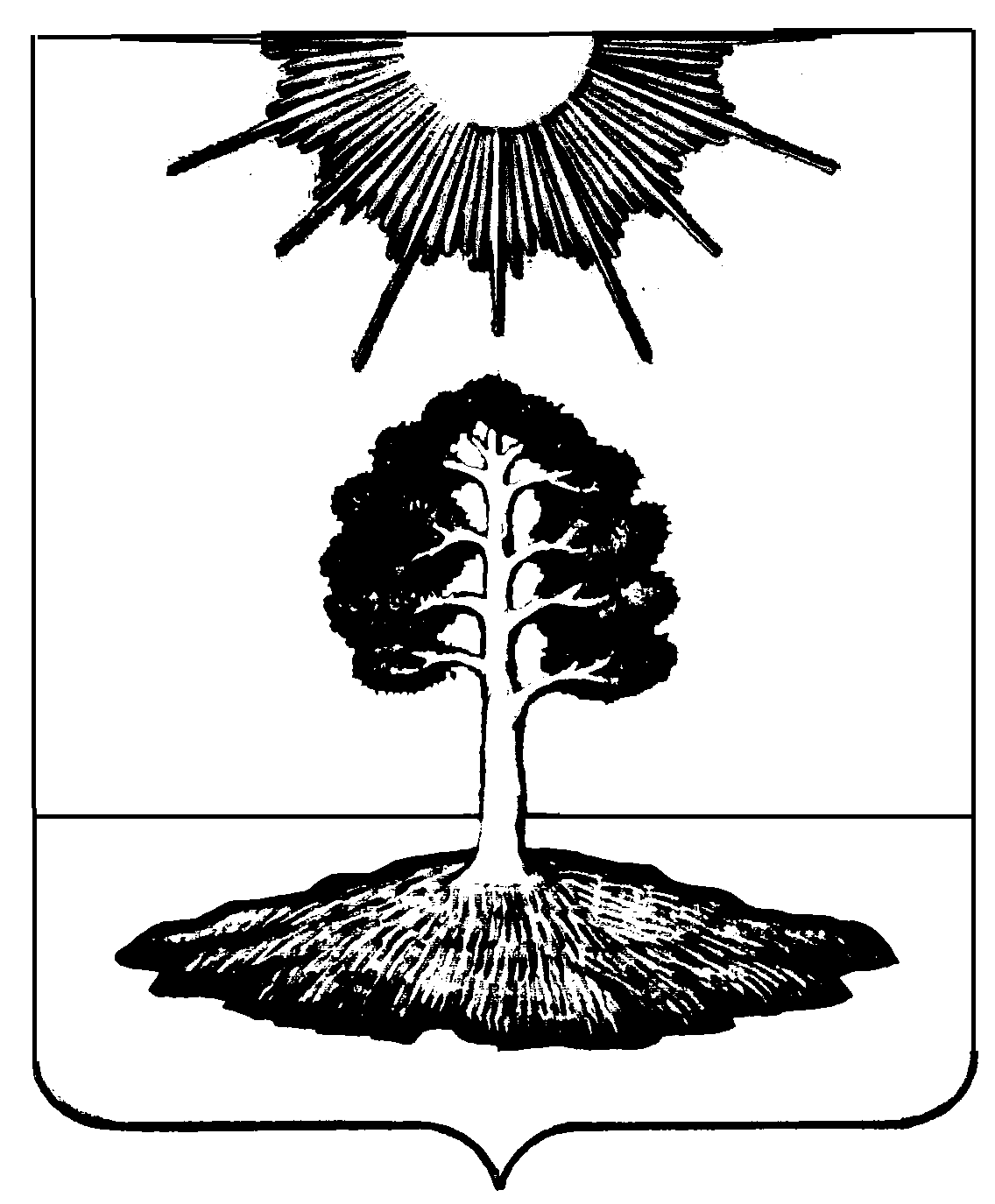 